Meeting Agenda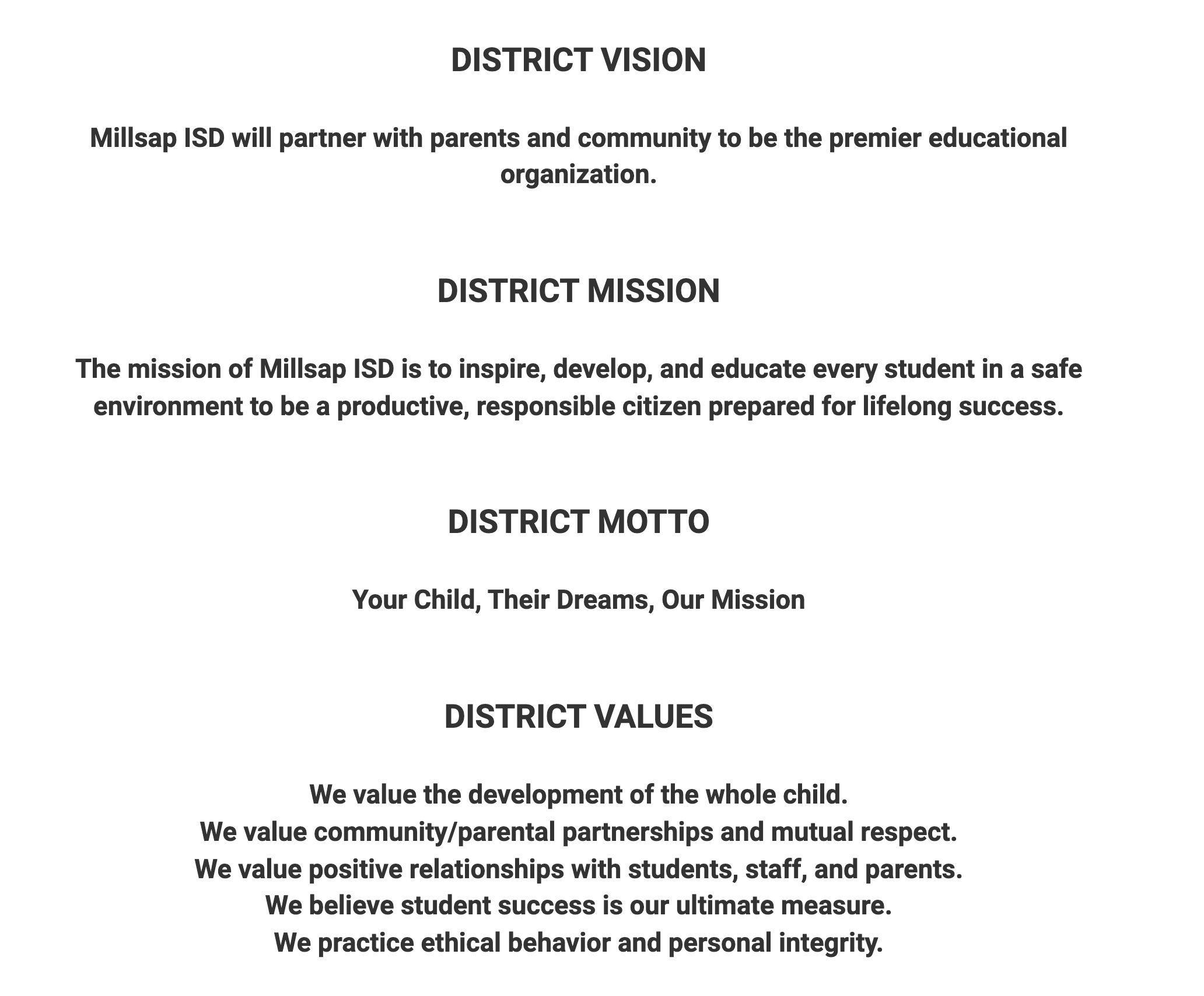 DEIC MeetingDecember 11, 2023Welcome: Dr. Martin brought the welcome and shared about Millsap ISD’s mission, vision, and values. Introductions: Participants each introduced themselves. Superintendent Report: The Superintendent’s Report included a Facility update and information was provided about the current facilities and the updates that the district is currently in the process of completing. Highlights included Project #1: Renovations of the Track and installing Turf for the football fieldProject #2: Adding Capacity at MES through Concept 1 or Concept 2Project #3: Secure Safety Vestibule at MHSDEIC Training: Mr. Latham provided a DEIC training concerning the purpose of the DEIC committee and the regulations of how it legally should be implemented.   Discussion included federal planning requirements, district performance objectives, comprehensive needs assessment, district goals and strategies, stakeholder input, District Improvement Plan Review – The committee reviewed the district improvement plan discussed it goals and components.  Discussion included the following: Mental healthSpecial Education Professional DevelopmentContinuous Improvement ProcessStrategic Plan Balanced Scorecard Update: The Administrative team are currently working to consolidate all our district initiatives into one set of priorities.  The priorities are designed as a district scorecard and will continue to be built to highlight how we will reach our goals through the focus on our priorities. Priority 1: Student ExcellencePriority 2: High-Quality StaffPriority 3: Stakeholder Engagement Priority 3: Strong Financial Stewardship and Internal Process EfficiencyProposed Policy Update on EIC (Local): The committee reviewed the current policy and then reviewed/discussed the proposed EIC (Local) update.  This came up when the MISD Admin team did a Policy Review in the summer of 2023.Starting with 8th graders in 23-24 it is proposed to transition to this new policy.The update is not based on numeric grades but instead a GPA system.Questions were taken here and discussion occurred.School Calendar 2024 – 2025: Individuals brainstormed pros and cons of the current calendar. Table groups talked and debriefed the individual ideasGroup 1: Overall positive the natural fall of the days off wellGroup 2: Timing is perfect – to regain our energy and go again, vacations are cheaper during these timesGroup 3: Positive, teachers and parents, breaks are well planned out.Group 4: Positive overall, refreshing even for volleyball and donuts in the morning, a time to catch up, mental healthCollege courses – nice to have a break and focus on the college courseCons – Lacks of PD days – Can be individual driven, Summer time training Capturing Kids Hearts, focus to find time togetherMeetingDistrict Educational Improvement CommitteeDateDecember 13, 2023Time4:30 PM – 5:45 PMLocationMISD Professional Development RoomParticipantsParents, Community Members, and StaffPurposeCommunication, Input, and PlanningFacilitatorsDr. Edie Martin, SuperintendentDale Latham, Assistant Superintendent Agenda TopicFacilitatorWelcomeE. MartinIntroductionsMission/Vision/Values – A PREMIER visionSuperintendent’s Report - FacilitiesDEIC Training, Including District GoalsD. LathamDistrict Improvement Plan on a PagePolicy Update EIC (LOCAL)School Calendar 2024-2025E. MartinFuture Meetings (January - days of week/time)Closing / Evaluation